МЕТОДИЧЕСКОЕ ПИСЬМО О ПРЕПОДАВАНИИ РУССКОГО ЯЗЫКА И РОДНОГО ЯЗЫКА (РУССКОГО) В 2023-2024 УЧЕБНОМ ГОДУСоставитель: Киселева Н.В., доцент кафедры общего образованияГАУ ДПО Ярославской области «Институт развития образования»Ключевые слова: федеральный государственный образовательный стандарт, федеральная рабочая программа, русский язык, родной язык (русский), содержание учебного предмета, планируемые результаты, тематическое планирование.РОДНОЙ ЯЗЫК (РУССКИЙ)С 1 сентября 2023 года 5-7 классы переходят на обновлённый ФГОС ООО. В документе предметная область «Родной язык и родная литература» относится к обязательной для изучения, но «для Организаций, в которых языком образования является русский язык, изучение родного языка и родной литературы из числа языков народов Российской Федерации, государственных языков республик Российской Федерации осуществляется при наличии возможностей Организации и по заявлению обучающихся, родителей (законных представителей) несовершеннолетних обучающихся».В соответствии с вариантами 4, 5 учебных планов ФООП ООО в образовательных организациях изучается один из государственных языков республик Российской Федерации и (или) один из языков народов Российской Федерации. Изучение родного языка (русского) очень важно. Этому есть несколько причин.Причина 1.На уроках русского языка (основной курс) ученики изучают русский язык как «язык государствообразующего народа, входящего в многонациональный союз равноправных народов Российской Федерации». На уроках родного языка (русского) осуществляется погружение в многообразные связи русского языка с историей и культурой родной страны, что соотносится и задачами по сохранению русского языка, имеет огромное воспитательное значение.Причина 2.Именно на уроках родного языка (русского) с 5 по 9 класс основное внимание уделено лексической работе со словом, в первую очередь, отражающей национальную специфику: доброта, милосердие, родина, отечество и т.п., что является залогом полного и адекватного понимания текстов, написанных на русском языке в разные исторические периоды. Причина 3. На уроках родного языка осуществляется овладение культурой речи, нормами современного русского литературного языка. С 5 по 9 класс на протяжении 12-13 уроков ученики занимаются на практическом уровне развитием умений использовать современные нормы русского литературного языка. Причина 4.Около 90% заданий в учебниках построены на работе с текстом, причём с текстом разных форматов. Выразительное чтение позволяет развивать умение интонировать текст в соответствии с пунктуационным оформлением; совершенствуются умения читательской грамотности; задания предполагают выход в проектную и исследовательскую деятельность. Для оказания помощи в преподавании родного языка (русского) нами1) разработано учебно-методическое пособие «Методические аспекты преподавания родного языка (русского), которое можно бесплатно скачать с сайта института http://www.iro.yar.ru/fileadmin/iro/kgd/2022/2022-06-Kiseleva_Metod-aspekti.pdf; 2) создан информационно-методический ресурс «Родной язык (русский)», на котором размещены конспекты уроков с дидактическим материалом http://wiki.iro.yar.ru/index.php/Учебный_предмет_родной_язык_русский РУССКИЙ ЯЗЫКС 1 сентября 2023 года преподавание русского языка с 5 по 11 классах должно осуществляться на основе федеральных рабочих программ (далее – ФРП):Федеральная рабочая программа основного общего образования «Русский язык» (для 5 – 9 классов образовательных организаций)Федеральная рабочая программа среднего общего образования «Русский язык» (для 10 – 11 классов образовательных организаций)Цель методического письма: раскрыть особенности преподавания русского языка на уровне основного общего и среднего общего в связи с переходом на федеральные рабочие программы. Поэтому структура методического письма будет соответствовать структуре ФРП. 1. Содержание учебного предмета «Русский язык» В настоящее время существенно обновилось содержание школьного образования. Это связано, прежде всего, с появлением в 2021–2022 годах новых нормативно-правовых документов, отвечающих на вызовы времени: федерального государственного образовательного стандарта основного общего образования (далее – ФГОС ООО) (приказ Министерства просвещения Российской Федерации от 31.05.2021 № 287 «Об утверждении федерального государственного образовательного стандарта основного общего образования»); федерального государственного образовательного стандарта среднего общего образования (далее – ФГОС СОО) (приказ Министерства просвещения Российской Федерации от 12.08.2022 № 732 «О внесении изменений в федеральный государственный образовательный стандарт среднего общего образования»); федеральной рабочей программы основного общего образования предмета «Русский язык» (далее – ФРП ООО) (приказ Министерства просвещения Российской Федерации от 16.11.2022 № 993 «Об утверждении федеральной основной общеобразовательной программы основного общего образования» (далее – ФООП ООО); федеральной рабочей программы среднего общего образования предмета «Русский язык» (далее – ФРП СОО) (приказ Министерства просвещения Российской Федерации от 16.11.2022 № 1014 «Об утверждении федеральной основной общеобразовательной программы среднего общего образования» (далее – ФООП СОО); федерального перечня учебников (далее – ФПУ) (приказ Министерства просвещения Российской Федерации от 21.09.2022 № 858 «Об утверждении федерального перечня учебников, допущенных к использованию при реализации имеющих государственную аккредитацию образовательных программ начального общего, основного общего, среднего общего образования организациями, осуществляющими образовательную деятельность и установления предельного срока использования исключенных учебников»); универсального кодификатора распределенных по классам проверяемых требований к результатам освоения основной образовательной программы основного общего образования и элементов содержания по русскому языку (одобрен решением федерального учебно-методического объединения по общему образованию (протокол от 12.04.2021 №1/21). универсального кодификатора распределенных по классам проверяемых требований к результатам освоения основной образовательной программы среднего общего образования и элементов содержания по русскому языку (одобрен решением федерального учебно-методического объединения по общему образованию (протокол от 12.04.2021 №1/21). Во ФГОС ООО 2021 г. также обеспечена преемственность со ФГОС НОО 2021 г. (не случайно оба ФГОС утверждены в один день): единый понятийный аппарат; единые подходы к формулировке обобщенных позиций, но с поправками на возраст. Сравните использованные разработчиками формулировки: «овладение основными видами речевой деятельности на основе первоначальных представлений о нормах современного русского литературного языка» (НОО) – «совершенствование различных видов устной и письменной речевой деятельности…» (ООО). Кроме того, во ФГОС ООО 2021 г. учтена и линия преемственности со ФГОС СОО 2022 г.: отсутствуют элементы содержания, изучаемые на уровне СОО; неярко выражены элементы содержания, подробно изучаемые на уровне СОО; сохранены единые содержательные линии, в которых изменены формулировки с учетом новообразований. Сравните использованные разработчиками формулировки: «понимание определяющей роли языка…» (ООО) – «сформированность представлений о функциях русского языка…» (СОО); «расширение и систематизация научных знаний о языке…» (ООО) – «обобщение знаний о языке…» (СОО); «овладение основными нормами…» (ООО) – «формирование системы знаний о нормах…» (СОО).Перечислим новые содержательные элементы во ФГОС ООО 2021 г. в части изучения русского языка. 1. Понятийные новшества: явная и скрытая информация; канцеляризмы; звукоподражательные слова; причастия и деепричастия (в отрыве от глаголов); односоставные предложения без обобщенно-личных конструкций; союзные слова; способы связи предложений в тексте; словарь иностранных слов. 2. Жанровое расширение формата сочинения за счет включения требования к оформлению деловых бумаг: заявление; инструкция; объяснительная записка; расписка; автобиография; характеристика. 3. Новые виды деятельности: представление содержания прослушанного или прочитанного учебно-научного текста в виде таблицы, схемы; представление содержания таблицы, схемы в виде текста; извлечение информации из различных источников, ее осмысление и оперирование ею;установление значения слова по контексту; проведение орфографического анализа слова, предложения, текста или его фрагмента; проведение пунктуационного анализа предложения, текста или его фрагмента; проведение смыслового анализа текста. 4. Введение новых языковых норм: употребление местоимений 3-го лица в соответствии со смыслом предшествующего текста; употребление имен существительных с предлогами в соответствии с их грамматическим значением; употребление предлогов из – с; в – на в составе словосочетаний; согласование сказуемого с подлежащим, выраженным словосочетанием, сложносокращенными словами; построение словосочетаний с несклоняемыми именами существительными, сложносокращенными словами. Перечислим новые содержательные элементы во ФГОС СОО 2022 г. в части изучения русского языка.1. Представление предмета только на базовом уровне. 2. Понятийные новшества: логико-смысловые отношения между предложениями в тексте; функциональные разновидности языка; правила русского речевого этикет. 3. Жанровое расширение репертуара изучаемых текстов: гипертекст; графика; инфографика. 4. Новые виды деятельности: совершенствование умений выступать публично; представлять результаты учебно-исследовательской и проектной деятельности; создавать тексты разных функционально-смысловых типов; тексты научного, публицистического, официально-делового стилей разных жанров; совершенствование умений использовать… приемы информационно-смысловой переработки прочитанных и прослушанных текстов; сформированность умений работать со словарями и справочниками, в том числе академическими словарями и справочниками в электронном виде. 5. «Реабилитация» в старшей школе изучения языка как системы на уровнях: обобщения; обогащения; расширения; совершенствования умений анализировать.Для обоих стандартов характерно указание количественных данных.Содержательные линии школьного курса русского языка на уровне основного общего образования: Говоря о предметном содержании курса русского языка в 5–9 классах, правильней всего применить термин «линейно-концентрическая система прохождения тем», оправданный спецификой предмета. Это значит, что часть тем проходится линейно (например, тематическая рубрика «Фонетика. Графика. Орфоэпия» изучается только в 5 классе), а другая часть тем проходится концентрически, то есть с постепенным «приращением» (усложнением) учебного материала от класса к классу: полностью концентрически (например, тематические рубрики «Общие сведения о языке», «Язык и речь», «Текст», «Функциональные разновидности языка» изучаются в каждом классе) или частично концентрически (например, тематическая рубрика «Лексикология. Культура речи» рассредоточена на 5–6 классы). Для курса русского языка в старшей школе выбрана линейная система прохождения тем. Так, в 10 классе изучаются тематические рубрики «Система языка. Культура речи», «Фонетика. Орфоэпия. Орфоэпические нормы», «Лексикология и фразеология. Лексические нормы», «Морфемика и словообразование. Словообразовательные нормы», «Морфология. Морфологические нормы», «Орфография. Основные правила орфографии», «Текст. Информационно-смысловая переработка текста», а в 11 классе изучаются тематические рубрики «Синтаксис. Синтаксические нормы», «Пунктуация. Основные правила пунктуации», «Функциональная стилистика. Культура речи». Только тематический раздел «Общие сведения о языке» проходится концентрически, то есть с постепенным «приращением» (усложнением) учебного материала от класса к классу.В соответствии с ФРП содержание учебного предмета «Русский язык» имеет определенные отличия в распределении предметных тем по классам. 5 класс: отсутствие длительного повторения повествование как тип речи общее представление о функциональных разновидностях языка «Фонетика. Графика. Орфоэпия» (полностью) «Лексикология» (слова однозначные и многозначные, прямое и переносное значения слова, тематические группы слов, обозначение родовых и видовых понятий, синонимы, антонимы, омонимы, паронимы) «Морфемика», «Морфология. Культура речи» (существительное – почти полностью, прилагательное и глагол – частично) «Орфография» (ы-и после приставок, все корни с чередованием, кроме кас-кос, суффиксы существительных и глаголов, о-е после шипящих и ц в суффиксах и окончаниях существительных и прилагательных, не с существительными и прилагательными)«Синтаксис» (пропедевтический курс с уточнением видов дополнений и обстоятельств, с введением терминов ССП и СПП) «Пунктуация»6 класс: описание как тип речи официально-деловой стиль (заявление, расписка), научный стиль (словарная статья, научное сообщение) «Лексикология. Культура речи» (исконно русские и заимствованные слова, неологизмы, историзмы и архаизмы, общеупотребительная лексика, диалектизмы, термины, профессионализмы, жаргонизмы, стилистически нейтральная, высокая и сниженная лексика, фразеологизмы, эпитеты, метафоры, олицетворения) «Словообразование. Культура речи» «Морфология. Культура речи» (существительное, прилагательное и глагол – особенности словообразования, произношения и употребление; прилагательное – разряды и степени сравнения; глагол – переходность, разноспрягаемость, безличность, наклонение; числительное и местоимение – полностью) «Орфография» (кас-кос, пре-при, сложные слова, суффиксы прилагательных, Н и НН в прилагательных) 7 класс: рассуждение как тип речипублицистический стиль (репортаж, заметка, интервью), официально-деловой стиль (инструкция) «Морфология. Культура речи» (причастие, деепричастие, наречие, слова категории состояния, предлог, союз, частица, междометия и звукоподражательные слова – полностью, морфологическая омонимия) «Орфография» «Пунктуация» 8 класс: повествование, описание, рассуждение как типы речи официально-деловой стиль (объяснительная записка, автобиография, характеристика), научный стиль (реферат, доклад на научную тему) «Синтаксис. Культура речи» (словосочетание, простое предложение) «Пунктуация»9 класс: сочетание типов речинаучный стиль (тезисы, конспект, рецензия), язык художественной литературы «Синтаксис. Культура речи» (сложное предложение, прямая и косвенная речь) «Пунктуация»10 класс: различение понятий «жаргон» и «арго» почти все виды лингвистических словарей метонимия лексическая сочетаемость, тавтология, плеоназм устойчивые формулы русского речевого этикета публичное выступление виды аргументации 11 класс: экология языка парцелляция, эпифора, риторическое обращение, многосоюзие, бессоюзие согласование подлежащего и сказуемого различного состава сочетание знаков препинания знаки препинания и их функции стилистические нормы жанры каждой функциональной разновидности языкаВ приложении № 1 предлагается пример сопоставления содержания ФРП с содержанием двух предметных линий, чтобы показать, где необходимо добавить содержательные элементы, а где – перенести из одного класса в другой: предметная линия учебников Л. М. Рыбченковой, О.М. Александровой, О.В. Загоровской и других;предметная линия учебников под ред. Т. А. Ладыженской, М.Т. Баранова, Л.А. Тростенцовой и других.Рекомендации1. При составлении рабочей программы лучше придерживаться формулировок ФРП. Следовательно, такие названия тем, как «Понятие о причастии» или «Причастие как часть речи» заменяем на «Причастие как особая форма глагола».2. В конструкторе рабочих программ есть возможность вносить изменения в разделе «Повторение». Если та или иная тема уже изучалась в предыдущих классах, то ее можно указать именно в этом разделе. 3. Стоит придерживаться тех понятий, терминов, которые даны в ФРП. И здесь наблюдаются некоторые изменения. Например, Стоит обратить внимание на количественные данные.2. Планируемые результаты освоения учебного предмета «Русский язык»Не стоит путать ПООП и ФООП, составной частью которой является ФРП. в ПООП ООО отсутствовало распределение учебного материала по годам обучения. Предполагалось, что учитель на основе ПООП ООО создавал свою рабочую программу, варьируя распределение учебного материала по классам. В ФОП ООО такой возможности нет, но есть другой заложенный потенциал для вариативности: разные способы объяснения, разные упражнения, разный дидактический материал, разные интернет-ресурсы и т.д. Кроме того, если в ФОП ООО предмет «Русский язык» вообще не охарактеризован (нейтрален) с точки зрения базового и углубленного уровней, то в ПООП ООО результаты были представлены в двух видах: «Выпускник научится» и курсивом «Выпускник получит возможность научиться». Для 5-7 классов все планируемые результаты указываются в соответствии с ФООП ООО.Для 8-9 классов, которые не перешли на обновленный ФГОС ООО, планируемые результаты должны быть приведены в соответствие с ФООП ООО. Что нужно сделать? Прописать все результаты из ФООП ООО без деления на классы.На уровне СОО все результаты прописываются так, как указано в ФООП СОО.Итак, при преподавании русского языка достигаются все три группы планируемых результатов. В ФРП они указаны в соответствии с особенностями учебного предмета.Личностные планируемые результаты (достигаются на каждом уроке, в рамках любой темы с использованием формулировок ФРП ООО; без персонифицированной оценки)Таблица 1. Личностные результаты освоения учебного предмета «Русский язык» (фрагменты)Метапредметные планируемые результатыТаблица 2. Метапредметные результаты освоения учебного предмета «Русский язык» (фрагменты)Предметные планируемые результаты Наконец, в документе запланированы предметные результаты освоения учебного предмета «Русский язык» на уровне ООО и СОО, представленные двумя разделами: «Содержание учебного предмета» (= КЭС) и «Планируемые предметные результаты освоения учебного предмета» (= ПРО). Для этой части документа характерны единообразные формулировки в виде именной лексики для одного раздела и глагольной лексики для другого раздела.Причем многие глаголы свободно подвергаются дальнейшей операционализации.Особую роль в ФРП ООО по русскому языку играют количественные данные в обозначении некоторых предметных результатов.Продуктивная устная речьРепродуктивная устная речьРепродуктивная письменная речьРепродуктивная письменная речьПродуктивная письменная речь3. Тематическое планирование Составной частью ФРП СОО по русскому языку является тематическое планирование. В нем для каждого класса зафиксированы следующие позиции: общее количество часов; рекомендуемое количество часов для организации повторения в начале и в конце учебного года; рекомендуемое количество часов для организации и проведения итогового контроля (включая сочинения, изложения, контрольные и проверочные работы, тестовые работы и другие формы контроля); тематические блоки, темы; основное содержание; основные виды деятельности обучающихся. Наиболее важной для учителя русского языка является рубрика «Основные виды деятельности обучающихся». Именно на основе этой рубрики учитель формулирует учебные задачи и подбирает дидактический материал.При указании электронных (цифровых) образовательных ресурсов необходимо помнить о Приказе Минпросвещения России от 02.08.2022 N 653 "Об утверждении федерального перечня электронных образовательных ресурсов, допущенных к использованию при реализации имеющих государственную аккредитацию образовательных программ начального общего, основного общего, среднего общего образования" (Зарегистрировано в Минюсте России 29.08.2022 N 69822)Кратко об важном1. Связь рабочей программы с программой воспитанияВ рабочей программе в «Пояснительной записке» можно указать следующие направления воспитательной работы при изучении учебного предмета «Русский язык»: 1) В рабочей программе целевые ориентиры результатов воспитания находят отражение в требованиях к личностным результатам освоения обучающимися учебного предмета «Русский язык».2) В соответствии с календарным планом воспитательной работы на уроках русского языка используются дополнительные тексты, посвященные следующим праздничным/памятным датам, например:8 сентября - международный день распространения грамотности5 октября - День учителя4 ноября - День народного единства27 ноября - День матери в России21 февраля - Международный день родного языка23 февраля - День защитника Отечества8 марта - Международный женский день24 мая - День славянской письменности и культуры3) Формирование ценностной языковой картины осуществляется на уроках с использованием диалога как метода обучения.4) На уроках применяются игровые технологии, проблемный метод обучения; метод обучения в сотрудничестве. 5) В течение года ученикам предлагаются проекты и учебные исследования по следующим темам: «____», «____». 2. Учебники по русскому языкуПри преподавании русского языка мы можем использовать только те учебники, которые вошли в федеральный перечень (приказ Министерства просвещения Российской Федерации от 21.09.2022 № 858). Стоит обратить внимание, что в 5-6, 10 классах работать можно только по одному учебнику (Приложение N 1 к приказу Министерства просвещения Российской Федерации от 21 сентября 2022 г. N 858 «Федеральный перечень учебников, допущенных к использованию при реализации имеющих государственную аккредитацию образовательных программ начального общего, основного общего, среднего общего образования организациями, осуществляющими образовательную деятельность»)В остальных классах – по тем учебникам, по которым велось преподавание русского языка. Но необходимо помнить, что все учебники имеют срок действия (Приложение № 2)Приложение к методическому письму № 1СОПОСТАВЛЕНИЕ СОДЕРЖАНИЯ Условные обозначения - перенос содержания в другой класс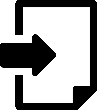  - добавление содержания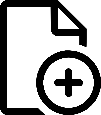  - удаление содержания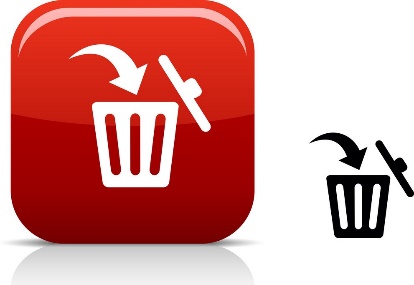 7 класс8 класс9 классПриложение № 2 к методическому письму 1. Перечень учебников, допущенных к использованию при реализации обязательной части основной образовательной программы, в том числе учебников, обеспечивающих учет региональных и этнокультурных особенностей субъектов Российской Федерации, реализацию прав граждан на получение образования на родном языке из числа языков народов Российской Федерации, изучение родного языка из числа языков народов Российской Федерации и литературы народов России на родном языкеФРП ОООФРП СОООбщие сведения о языке. Язык и речь. Текст. Функциональные разновидности языка. Система языка: «Фонетика. Графика. Орфоэпия», «Лексикология. Культура речи», «Морфемика. Словообразование. Культура речи», «Морфология. Культура речи», «Синтаксис. Культура речи», «Орфография», «Пунктуация». Общие сведения о языкеЯзык и речь. Культура речи: «Система языка. Культура речи», «Фонетика. Орфоэпия. Орфоэпические нормы», «Лексикология и фразеология. Лексические нормы», «Морфемика и словообразование. Словообразовательные нормы», «Морфология. Морфологические нормы», «Орфография. Основные правила орфографии», «Синтаксис. Синтаксические нормы», «Пунктуация. Основные правила пунктуации». Речь. Речевое общение. Текст. Информационно-смысловая переработка текста. Функциональная стилистика. Культура речи. БылоСталоморфологический разборморфологический анализсинтаксический разборсинтаксический анализ пунктуационный разборпунктуационный анализсинтаксис как раздел грамматикисинтаксис как раздел лингвистикиФООП ОООФООП ОООгражданское воспитание: на основе примеров из литературных произведений, написанных на русском языке; гражданское воспитание: на основе примеров из литературных произведений, написанных на русском языке; патриотическое воспитание: понимание роли русского языка как государственного языка Российской Федерации и языка межнационального общения народов России; проявление интереса к познанию русского языка; патриотическое воспитание: сформированность чувства гордости за свой язык; духовно-нравственное воспитание: готовность оценивать свое поведение, в том числе речевое, и поступки, а также поведение и поступки других людей; духовно-нравственное воспитание: сформированность нравственного сознания, норм этичного поведения (в том числе речевого); эстетическое воспитание: осознание важности русского языка как средства коммуникации и самовыражения; стремление к самовыражению в разных видах искусства; эстетическое воспитание: убежденность в значимости для личности и общества искусства, народного, в том числе словесного, творчества; готовность к самовыражению в разных видах искусства, стремление проявлять качества творческой личности, в том числе при выполнении творческих работ по русскому языку; трудовое воспитание: интерес к практическому изучению профессий и труда различного рода, в том числе на основе применения изучаемого предметного знания и ознакомления с деятельностью филологов, журналистов, писателей; трудовое воспитание: готовность к активной деятельности технологической и социальной направленности, в том числе в процессе изучения русского языка; интерес к различным сферам профессиональной деятельности, в том числе к деятельности филологов, журналистов, писателей; ценности научного познания: ориентация в деятельности на современную систему научных представлений о закономерностях развития языка; овладение языковой и читательской культурой, навыками чтения как средства познания мира; овладение основными навыками исследовательской деятельности с учетом специфики школьного языкового образования.ценности научного познания: совершенствование языковой и читательской культуры как средства взаимодействия между людьми и познания мира; готовность осуществлять учебно-исследовательскую и проектную деятельность, в том числе по русскому языку. ФООП ОООФООП ОООпознавательные УУД, базовые логические действия: выявлять и характеризовать существенные признаки языковых явлений; сравнивать и классифицировать языковые единицы; выявлять причинно-следственные связи при изучении языковых процессов;познавательные УУД, базовые логические действия: устанавливать существенный признак или основание для сравнения, классификации и обобщения языковых единиц, языковых явлений и процессов; выявлять закономерности и противоречия; познавательные УУД, базовые исследовательские действия: проводить лингвистическое исследование (лингвистический эксперимент);познавательные УУД, базовые исследовательские действия: владеть навыками учебно-исследовательской и проектной деятельности; формировать научный тип мышления; познавательные УУД, работа с информацией: использовать навыки смыслового чтения для обработки информации;познавательные УУД, работа с информацией: владеть навыками получения информации из источников разных типов; оценивать достоверность, легитимность информации; коммуникативные УУД, общение: свободно высказываться на заданную тему; слушать и слышать других, обнаруживать различие и сходство позиций; выступать публично;коммуникативные УУД, общение: осуществлять коммуникацию во всех сферах жизни; регулятивные УУД, самоорганизация и самоконтроль: проверять написанное, рефлексировать сказанное; редактировать и корректировать.регулятивные УУД, самоорганизация и самоконтроль: расширять рамки учебного предмета на основе личных предпочтений; использовать приемы рефлексии. КлассМонологДиалог5Не менее 5 предложенийНе менее 3 реплик6Не менее 6 предложенийНе менее 4 реплик7Не менее 7 предложенийНе менее 5 реплик	8Не менее 8 предложенийНе менее 6 реплик9Не менее 80 словНе менее 6 реплик10-11Не менее 100 словНе менее 7-8 репликКлассПересказ текстаПонимание текста5Не менее 100 словНе менее 150 слов6Не менее 110 словНе менее 180 слов7Не менее 120 словНе менее 230 слов 	8Не менее 140 словНе менее 280 слов9Не менее 150 словНе менее 280 слов10-11От 250 - 300 слов450 - 500 словКлассПодробное изложениеСжатое изложение + с 7  выб. изл.           5Не менее 100 словНе менее 110 слов	6Не менее 160 словНе менее 165 слов 	7Не менее 180 словНе менее 200 слов8Не менее 230 словНе менее 260 слов9Не менее 280 словНе менее 300 слов10-11отсутствуют репродуктивные формы письменной речи (изложения, диктанты)отсутствуют репродуктивные формы письменной речи (изложения, диктанты)КлассСписывание и текстовый диктантСловарный диктант590 - 100 слов15 - 20 слов	6100 - 110 слов20 – 25 слов7110-120 слов25 - 30 слов8120 -140 слов30 - 35 слов9140 – 160 слов35 – 40 слов10-11отсутствуют репродуктивные формы письменной речи (изложения, диктантыотсутствуют репродуктивные формы письменной речи (изложения, диктантыКлассСочинение-миниатюраКлассное сочинение           5Не менее 3 предложенийНе менее 70 слов6Не менее 5 предложенийНе менее 100 слов7Не менее 6 предложенийНе менее 150 слов8Не менее 7 предложенийНе менее 200 слов9Не менее 8 предложенийНе менее 250 слов10-11Сочинение в одном из жанров научного, публицистического, официально-делового стилейне менее 150 словСочинение в одном из жанров научного, публицистического, официально-делового стилейне менее 150 словРусский язык: 5-й класс: учебник: в 2 частях, 5-е изд., переработанноеЛадыженская Т.А., Баранов М.Т., Тростенцова Л.А. и другиеПриказ Министерства просвещения Российской Федерации от 31 мая 2021 г. N 287Акционерное общество «Издательство «Просвещение» До 25 апреля 2027 годаРусский язык: 6-й класс: учебник: в 2 частях, 5-е изд., переработанное Баранов М.Т., Ладыженская Т.А., Тростенцова Л.А. и другиеПриказ Министерства просвещения Российской Федерации от 31 мая 2021 г. N 287Акционерное общество «Издательство «Просвещение»До 25 апреля 2027 годаРусский язык: 10-11-й классРыбченкова Л.М., Александрова О.М., Нарушевич А.Г. и другиеПриказ Министерства просвещения Российской Федерации от 31 мая 2021 г. N 287Акционерное общество «Издательство «Просвещение»До 25 сентября 2025 годаРусский язык: 11-й классГусарова И.В.Приказ Министерства просвещения Российской Федерации от 31 мая 2021 г. N 287Общество с ограниченной ответственностью Издательский центр «ВЕНТАНА ГРАФ»; Акционерное общество «Издательство «Просвещение»До 25 сентября 2025 годаФедеральная рабочая программаПредметная линия учебников Л. М. Рыбченковой, О.М. Александровой, О.В. Загоровской и другихПредметная линия учебников под ред. Т. А. Ладыженской, М.Т. Баранова, Л.А. Тростенцовой и другихОбщие сведения о языкеРусский язык как развивающееся явление. Взаимосвязь языка, культуры и истории народа.Русский язык в современном мире. Речь. Речевое общение. Речевой этикет. Русский язык как развивающееся явлениеЯзык и речьМонолог-описание, монолог-рассуждение, монолог-повествование. Виды диалога: побуждение к действию, обмен мнениями, запрос информации, сообщение информации. Язык и речь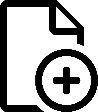 Монолог-описание, монолог-рассуждение, монолог-повествование. Виды диалога: побуждение к действию, обмен мнениями, запрос информации, сообщение информации. Язык и речьМонолог-описание, монолог-рассуждение, монолог-повествование. Виды диалога: побуждение к действию, обмен мнениями, запрос информации, сообщение информации.ТекстТекст как речевое произведение. Основные признаки текста (обобщение).Структура текста. Абзац. Информационная переработка текста: план текста (простой, сложный; назывной, вопросный, тезисный); главная и второстепенная информация текста.Способы и средства связи предложений в тексте (обобщение).Языковые средства выразительности в тексте: фонетические (звукопись), словообразовательные, лексические (обобщение).Рассуждение как функционально-смысловой тип речи.Структурные особенности текста-рассуждения.Смысловой анализ текста: его композиционных особенностей, микротем и абзацев, способов и средств связи предложений в тексте; использование языковых средств выразительности (в рамках изученного).Текст, его основная и дополнительная информация.Рассуждение и его виды.Структура текста. Абзац. Информационная переработка текста: план текста (простой, сложный; назывной, вопросный, тезисный); главная и второстепенная информация текста.Способы и средства связи предложений в тексте (обобщение).Языковые средства выразительности в тексте: фонетические (звукопись), словообразовательные, лексические (обобщение).Смысловой анализ текста: его композиционных особенностей, микротем и абзацев, способов и средств связи предложений в тексте; использование языковых средств выразительности (в рамках изученного).ТекстТекст как речевое произведение. Основные признаки текста (обобщение).Структура текста. Абзац. Информационная переработка текста: план текста (простой, сложный; назывной, вопросный, тезисный); главная и второстепенная информация текста.Способы и средства связи предложений в тексте (обобщение).Языковые средства выразительности в тексте: фонетические (звукопись), словообразовательные, лексические (обобщение).Рассуждение как функционально-смысловой тип речи.Структурные особенности текста-рассуждения.Смысловой анализ текста: его композиционных особенностей, микротем и абзацев, способов и средств связи предложений в тексте; использование языковых средств выразительности (в рамках изученного).Функциональные разновидности языкаПонятие о функциональных разновидностях языка: разговорная речь, функциональные стили (научный, публицистический, официально-деловой), язык художественной литературы.Публицистический стиль. Сфера употребления, функции, языковые особенности.Жанры публицистического стиля (репортаж, заметка, интервью).Употребление языковых средств выразительности в текстах публицистического стиля.Официально-деловой стиль. Сфера употребления, функции, языковые особенности. Инструкция.Функциональные разновидности языка Публицистический стиль. Сфера употребления, функции, языковые особенности.Жанры публицистического стиля (репортаж, заметка, интервью).Употребление языковых средств выразительности в текстах публицистического стиля.Официально-деловой стиль. Сфера употребления, функции, языковые особенности. Инструкция.Учебно-научная речь. Отзыв.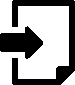 Учебный доклад. (8 класс) Понятие о функциональных разновидностях языка: разговорная речь, функциональные стили (научный, публицистический, официально-деловой), язык художественной литературы.Публицистический стиль. Сфера употребления, функции, языковые особенности.Жанры публицистического стиля (репортаж, заметка, интервью).Употребление языковых средств выразительности в текстах публицистического стиля.Официально-деловой стиль. Сфера употребления, функции, языковые особенности. Инструкция.СИСТЕМА ЯЗЫКАМорфология. Культура речи. ОрфографияМорфология как раздел науки о языке (обобщение).МорфологияСистема частей речи в русском языке.Морфология и орфография. Культура речиМорфология как раздел науки о языке (обобщение).ПричастиеПричастие как особая форма глагола. Признаки глагола и имени прилагательного в причастии. Синтаксические функции причастия, роль в речи.Причастный оборот. Знаки препинания в предложениях с причастным оборотом.Действительные и страдательные причастия.Полные и краткие формы страдательных причастий.Причастия настоящего и прошедшего времени. Склонение причастий. Правописание падежных окончаний причастий.Созвучные причастия и имена прилагательные (висящий —висячий, горящий — горячий). Ударение в некоторых формах причастий.Морфологический анализ причастий.Правописание гласных в суффиксах причастий. Правописание н и нн в суффиксах причастий и отглагольных имён прилагательных. Слитное и раздельное написание не с причастиями.Орфографический анализ причастий (в рамках изученного).Синтаксический и пунктуационный анализ предложений с причастным оборотом (в рамках изученного).Понятие о причастии. Признаки глагола и прилагательного в причастии. Причастный оборот. Действительные и страдательные причастия. Полные и краткие формы причастий. Причастия настоящего и прошедшего времени. Образование действительных причастий настоящего и прошедшего времени. Образование страдательных причастий настоящего и прошедшего времени. Правописание гласных перед Н и НН в полных и кратких страдательных причастиях. Правописание Н и НН в полных страдательных причастиях и отглагольных прилагательных. Правописание Н и НН в кратких страдательных причастиях и кратких прилагательных. Морфологический разбор причастия.Правописание НЕ с причастиями.Буквы Ё и Е после шипящих в суффиксах страдательных причастий прошедшего времени. Правописание падежных окончаний причастий.Созвучные причастия и имена прилагательные (висящий —висячий, горящий — горячий). Ударение в некоторых формах причастий.Орфографический анализ причастий (в рамках изученного).Синтаксический и пунктуационный анализ предложений с причастным оборотом (в рамках изученного).Причастие как часть речи. Склонение причастий и правописание гласных в падежных окончаниях причастий.Причастный оборот. Выделение причастного оборота запятыми.Описание внешности человека.Действительные и страдательные причастия.Краткие и полные страдательные причастия.Действительные причастия настоящего времени. Гласные в суффиксах действительных причастий настоящего времени.Действительные причастия прошедшего времени.Страдательные причастия настоящего времени. Гласные в суффиксах страдательных причастий настоящего времени.Страдательные причастия прошедшего времени.Гласные перед н в полных и кратких страдательных причастиях.Одна и две буквы н в суффиксах страдательных причастий прошедшего времени. Одна буква н в отглагольных прилагательных.Одна и две буквы н в суффиксах кратких страдательных причастий и в кратких отглагольных прилагательных.Морфологический разбор причастия.Слитное и раздельное написание не с причастиями.Буквы е и ё после шипящих в суффиксах страдательных причастий прошедшего времени.Созвучные причастия и имена прилагательные (висящий —висячий, горящий — горячий). Ударение в некоторых формах причастий.Орфографический анализ причастий (в рамках изученного).Синтаксический и пунктуационный анализ предложений с причастным оборотом (в рамках изученного).ДеепричастиеДеепричастие как особая форма глагола. Признаки глагола и наречия в деепричастии. Синтаксическая функция деепричастия, роль в речи.Деепричастный оборот. Знаки препинания в предложениях с одиночным деепричастием и деепричастным оборотом. Правильное построение предложений с одиночными деепричастиями и деепричастными оборотами.Деепричастия совершенного и несовершенного вида. Постановка ударения в деепричастиях.Морфологический анализ деепричастий.Правописание гласных в суффиксах деепричастий. Слитное и раздельное написание не с деепричастиями.Орфографический анализ деепричастий (в рамках изученного).Синтаксический и пунктуационный анализ предложений с деепричастным оборотом (в рамках изученного).ДеепричастиеПонятие о деепричастии. Деепричастный оборот. Правописание НЕ с деепричастиями. Способы образования деепричастий.Морфологический разбор деепричастия. Знаки препинания в предложениях с одиночным деепричастием и деепричастным оборотом. Правильное построение предложений с одиночными деепричастиями и деепричастными оборотами.Деепричастия совершенного и несовершенного вида. Постановка ударения в деепричастиях.Правописание гласных в суффиксах деепричастий. Орфографический анализ деепричастий (в рамках изученного).Синтаксический и пунктуационный анализ предложений с деепричастным оборотом (в рамках изученного).ДеепричастиеДеепричастие как часть речи.Деепричастный оборот. Запятые при деепричастном обороте.Раздельное написание не с деепричастиями.Деепричастия несовершенного вида.Деепричастия совершенного вида.Морфологический разбор деепричастия.Правильное построение предложений с одиночными деепричастиями и деепричастными оборотами.Постановка ударения в деепричастиях.Правописание гласных в суффиксах деепричастий. Орфографический анализ деепричастий (в рамках изученного).Синтаксический и пунктуационный анализ предложений с деепричастным оборотом (в рамках изученного).НаречиеОбщее грамматическое значение наречий. Синтаксические свойства наречий. Роль в речи.Разряды наречий по значению. Простая и составная формы сравнительной и превосходной степеней сравнения наречий.Нормы постановки ударения в наречиях, нормы произношения наречий.Словообразование наречий.Морфологический анализ наречий.Правописание наречий: слитное, раздельное, дефисное написание; слитное и раздельное написание не с наречиями; н и нн в наречиях на -о (-е); правописание суффиксов -а и -о наречий с приставками из-, до-, с-, в-, на-, за-; употребление ь после шипящих на конце наречий; правописание суффиксов наречий -о и -е после шипящих.Орфографический анализ наречий (в рамках изученного).Наречие как часть речи. Разряды наречий по значению. Степени сравнения наречий. Слитное и раздельное написание не с наречиями на - о(-е). Морфологический разбор наречия. Одна и две буквы Н в наречиях на -О(-Е). Буквы О и Е после шипящих на конце наречий. Буквы О и А на конце наречий. Дефис между частями слова в наречиях. Слитное и раздельное написание наречий, образованных от существительных и количественных числительных. Мягкий знак после шипящих на конце наречий. Нормы постановки ударения в наречиях, нормы произношения наречий.Словообразование наречий.Орфографический анализ наречий (в рамках изученного).Наречие как часть речи.Смысловые группы наречий.Степени сравнения наречий.Морфологический разбор наречия.Слитное и раздельное написание не с наречиями на О и Е.Буквы Е и И в приставках не и ни отрицательных наречий.Одна и две буквы Н в наречиях на О и Е.Описание действий.Буквы О и Е после шипящих на конце наречий.Буквы О и А на конце наречий.Дефис между частями слова в наречиях.Слитное и раздельное написание приставок в наречиях, образованных от существительных и количественных числительных.Мягкий знак после шипящих на конце наречийНормы постановки ударения в наречиях, нормы произношения наречий.Словообразование наречий.Орфографический анализ наречий (в рамках изученного).Слова категории состоянияВопрос о словах категории состояния в системе частей речи. Общее грамматическое значение, морфологические признаки и синтаксическая функция слов категории состояния. Роль слов категории состояния в речи. Слова категории состоянияВопрос о словах категории состояния в системе частей речи. Общее грамматическое значение, морфологические признаки и синтаксическая функция слов категории состояния. Роль слов категории состояния в речи.Категория состояния как часть речи.Морфологический разбор категории состояния.Роль слов категории состояния в речи.Служебные части речиОбщая характеристика служебных частей речи. Отличие самостоятельных частей речи от служебных.Служебные части речиОбщая характеристика служебных частей речи. Отличие самостоятельных частей речи от служебных.Самостоятельные и служебные части речи.ПредлогПредлог как служебная часть речи. Грамматические функции предлогов.Разряды предлогов по происхождению: предлоги производные и непроизводные. Разряды предлогов по строению: предлоги простые и составные.Морфологический анализ предлогов.Нормы употребления имён существительных и местоимений с предлогами. Правильное использование предлогов из — с, в — на. Правильное образование предложно-падежных форм с предлогами по, благодаря, согласно, вопреки, наперерез.Правописание производных предлогов.Предлог как часть речи. Предлоги производные и непроизводные. Предлоги простые и составные. Правописание предлогов. Употребление предлогов в речи. Морфологический разбор предлога. Нормы употребления имён существительных и местоимений с предлогами. Правильное использование предлогов из — с, в — на. Предлог как часть речи.Употребление предлогов.Производные и непроизводные предлоги.Простые и составные предлоги.Морфологический разбор предлога.Слитное и раздельное написание производных предлогов.Нормы употребления имён существительных и местоимений с предлогами. Правильное использование предлогов из — с, в — на. СоюзСоюз как служебная часть речи. Союз как средство связи однородных членов предложения и частей сложного предложения, частей текста.Разряды союзов по строению: простые и составные. Правописание составных союзов. Разряды союзов по значению: сочинительные и подчинительные. Одиночные, двойные и повторяющиеся сочинительные союзы.Морфологический анализ союзов.Правописание союзов.Знаки препинания в сложных союзных предложениях (в рамках изученного). Знаки препинания в предложениях с союзом и, связывающим однородные члены и части сложного предложения.СоюзСоюз как часть речи. Разряды союзов. Сочинительные союзы. Подчинительные союзы.Правописание союзов. Союзы и союзные слова. Союзы в простых и сложных предложениях. Морфологический разбор союза. Знаки препинания в сложных союзных предложениях (в рамках изученного). Знаки препинания в предложениях с союзом и, связывающим однородные члены и части сложного предложения.СоюзСоюз как часть речи.Простые и составные союзы.Союзы сочинительные и подчинительные.Запятая между простыми предложениями в союзном сложном предложении.Сочинительные союзы.Подчинительные союзы.Морфологический разбор союза.Слитное написание союзов также, тоже, чтобы.Знаки препинания в сложных союзных предложениях (в рамках изученного). Знаки препинания в предложениях с союзом и, связывающим однородные члены и части сложного предложения.ЧастицаЧастица как служебная часть речи. Роль частиц в передаче различных оттенков значения в слове и тексте, в образовании форм глагола. Употребление частиц в предложении и тексте в соответствии с их значением и стилистической окраской. Интонационные особенности предложений с частицами.Разряды частиц по значению и употреблению: формообразующие, отрицательные, модальные.Морфологический анализ частиц.Смысловые различия частиц не и ни. Использование частиц не и ни в письменной речи. Различение приставки не- и частицы не. Слитное и раздельное написание не с разными частями речи (обобщение). Правописание частиц бы, ли, же с другими словами. Дефисное написание частиц -то, -таки, -ка.ЧастицаЧастица как часть речи. Разряды частиц. Правописание частиц. Правописание частицы НЕ.Разграничение частиц НЕ и НИ.Морфологический разбор частиц. Роль частиц в передаче различных оттенков значения в слове и тексте, в образовании форм глагола. Употребление частиц в предложении и тексте в соответствии с их значением и стилистической окраской. Интонационные особенности предложений с частицами.Разряды частиц по значению и употреблению: модальные.Использование частиц не и ни в письменной речи. Различение приставки не- и частицы не.ЧастицаЧастица как часть речи.Разряды частиц. Формообразующие частицы.Смысловые частицы.Раздельное и дефисное написание частиц.Морфологический разбор частицы.Отрицательные частицы НЕ и НИ.Различение частицы НЕ и приставки НЕ.Частица НИ, приставка НИ, союз НИ — НИ.Роль частиц в передаче различных оттенков значения в слове и тексте, в образовании форм глагола. Употребление частиц в предложении и тексте в соответствии с их значением и стилистической окраской. Интонационные особенности предложений с частицами.Разряды частиц по значению и употреблению: модальные.Междометия и звукоподражательные словаМеждометия как особая группа слов.Разряды междометий по значению (выражающие чувства, побуждающие к действию, этикетные междометия); междометия производные и непроизводные.Морфологический анализ междометий.Звукоподражательные слова.Использование междометий и звукоподражательных слов в разговорной и художественной речи как средства создания экспрессии. Интонационное и пунктуационное выделение междометий и звукоподражательных слов в предложении.Омонимия слов разных частей речи. Грамматическая омонимия. Использование грамматических омонимов в речи.  Междометия и звукоподражательные словаМеждометия как особая группа слов.Разряды междометий по значению (выражающие чувства, побуждающие к действию, этикетные междометия); междометия производные и непроизводные.Морфологический анализ междометий.Звукоподражательные слова.Использование междометий и звукоподражательных слов в разговорной и художественной речи как средства создания экспрессии. Интонационное и пунктуационное выделение междометий и звукоподражательных слов в предложении.Омонимия слов разных частей речи. Грамматическая омонимия. Использование грамматических омонимов в речи.Междометие как часть речи.Дефис в междометиях. Знаки препинания при междометиях. Звукоподражательные слова.Использование междометий и звукоподражательных слов в разговорной и художественной речи как средства создания экспрессии. Интонационное и пунктуационное выделение междометий и звукоподражательных слов в предложении.Омонимия слов разных частей речи. Грамматическая омонимия. Использование грамматических омонимов в речи.ФРПУМК под ред. Л. РыбченковойУМК под ред. Т. ЛадыженскойПонятие о культуре речи. Культура речи как раздел лингвистики.Общие сведения о языкеРусский язык в кругу других славянских языков.Общие сведения о языкеРусский язык в кругу других славянских языков.Русский язык в современном миреЯзык и речьМонолог-описание, монолог-рассуждение, монолог-повествование; выступление с научным сообщением.Диалог.Язык и речьМонолог-описание, монолог-рассуждение, монолог-повествование; выступление с научным сообщением.Диалог.Язык и речьМонолог-описание, монолог-рассуждение, монолог-повествование; выступление с научным сообщением.Диалог.ТекстТекст и его основные признаки.Особенности функционально-смысловых типов речи (повествование, описание, рассуждение).Информационная переработка текста: извлечение информации из различных источников; использование лингвистических словарей; тезисы, конспект.Текст как речевое произведение. Структура текстаОсобенности функционально-смысловых типов речи (повествование, описание, рассуждение).Информационная переработка текста: извлечение информации из различных источников; использование лингвистических словарей; тезисы, конспект.Текст как единица синтаксисаРассуждение. Рассуждение на дискуссионную тему.Особенности функционально-смысловых типов речи (повествование, описание, рассуждение).Информационная переработка текста: извлечение информации из различных источников; использование лингвистических словарей; тезисы, конспект.Функциональные разновидности языкаОфициально-деловой стиль. Сфера употребления, функции, языковые особенности.Жанры официально-делового стиля (заявление, объяснительная записка, автобиография, характеристика).Научный стиль. Сфера употребления, функции, языковые особенности.Жанры научного стиля (реферат, доклад на научную тему).Сочетание различных функциональных разновидностей языка в тексте, средства связи предложений в тексте.Письменные и устные функциональные разновидности книжной и устной речи. Публицистический стиль: язык газеты, журнальная публицистика. Публицистический стиль: устная публичная речь, язык радио и телевидения.Научный стиль. Основные жанры научного стиляОфициально-деловой стиль. Сфера употребления, функции, языковые особенности.Жанры официально-делового стиля (заявление, объяснительная записка, автобиография, характеристика).Сочетание различных функциональных разновидностей языка в тексте, средства связи предложений в тексте.Функциональные разновидности языкаОфициально-деловой стиль. Сфера употребления, функции, языковые особенности.Жанры официально-делового стиля (заявление, объяснительная записка, автобиография, характеристика).Научный стиль. Сфера употребления, функции, языковые особенности.Жанры научного стиля (реферат, доклад на научную тему).Сочетание различных функциональных разновидностей языка в тексте, средства связи предложений в тексте.СИСТЕМА ЯЗЫКАСинтаксис. Культура речи. ПунктуацияСинтаксис как раздел лингвистики.Словосочетание и предложение как единицы синтаксиса.Пунктуация. Функции знаков препинания.Синтаксис как раздел грамматики. Основные единицы синтаксиса. Виды и средства синтаксической связиПунктуация. Функции знаков препинания.Основные единицы синтаксиса. Предложение как единица синтаксисаПунктуация. Функции знаков препинания.СловосочетаниеОсновные признаки словосочетания.Виды словосочетаний по морфологическим свойствам главного слова: глагольные, именные, наречные словосочетания.Типы подчинительной связи слов в словосочетании: согласование, управление, примыкание.Синтаксический анализ словосочетаний.Грамматическая синонимия словосочетаний.Нормы построения словосочетаний.СловосочетаниеСловосочетание. Виды связи слов в словосочетании (согласование, управление, примыкание). Нормы сочетания слов и их нарушение в речи. Виды словосочетаний по морфологическим свойствам главного слова: глагольные, именные, наречные словосочетания.Синтаксический анализ словосочетаний.Грамматическая синонимия словосочетаний.Нормы построения словосочетаний.СловосочетаниеСловосочетание как единица синтаксиса. Виды словосочетаний.Синтаксические связи слов в словосочетаниях.Синтаксический разбор словосочетанийВиды словосочетаний по морфологическим свойствам главного слова: глагольные, именные, наречные словосочетания.Синтаксический анализ словосочетаний.Грамматическая синонимия словосочетаний.Нормы построения словосочетаний.ПредложениеПредложение. Основные признаки предложения: смысловая и интонационная законченность, грамматическая оформленность.Виды предложений по цели высказывания (повествовательные, вопросительные, побудительные) и по эмоциональной окраске (восклицательные, невосклицательные), их интонационные и смысловые особенности.Употребление языковых форм выражения побуждения в побудительных предложениях.Средства оформления предложения в устной и письменной речи (интонация, логическое ударение, знаки препинания).Виды предложений по количеству грамматических основ (простые, сложные).Виды простых предложений по наличию главных членов (двусоставные, односоставные).Виды предложений по наличию второстепенных членов (распространённые, нераспространённые).Предложения полные и неполные.Употребление неполных предложений в диалогической речи, соблюдение в устной речи интонации неполного предложения.Грамматические, интонационные и пунктуационные особенности предложений со словами да, нет.Нормы построения простого предложения, использования инверсии.Предложение как минимальное речевое высказывание. Предложения простые и сложные, их структурные и смысловые различия. Интонация, её функции, основные элементы. Виды предложений по цели высказывания и эмоциональной окраске. Предложения утвердительные и отрицательные, их смысловые и структурные различияПредложение. Основные признаки предложения: смысловая и интонационная законченность, грамматическая оформленность.Употребление языковых форм выражения побуждения в побудительных предложениях.Средства оформления предложения в устной и письменной речи (интонация, логическое ударение, знаки препинания).Виды предложений по количеству грамматических основ (простые, сложные).Виды простых предложений по наличию главных членов (двусоставные, односоставные).Виды предложений по наличию второстепенных членов (распространённые, нераспространённые).Предложения полные и неполные.Употребление неполных предложений в диалогической речи, соблюдение в устной речи интонации неполного предложения.Грамматические, интонационные и пунктуационные особенности предложений со словами да, нет.Нормы построения простого предложения, использования инверсии.Простое предложениеГрамматическая (предикативная) основа предложения.Порядок слов в предложении.Интонация.Описание памятника культуры.Предложение. Основные признаки предложения: смысловая и интонационная законченность, грамматическая оформленность.Виды предложений по цели высказывания (повествовательные, вопросительные, побудительные) и по эмоциональной окраске (восклицательные, невосклицательные), их интонационные и смысловые особенности.Употребление языковых форм выражения побуждения в побудительных предложениях.Средства оформления предложения в устной и письменной речи (интонация, логическое ударение, знаки препинания).Виды предложений по количеству грамматических основ (простые, сложные).Виды простых предложений по наличию главных членов (двусоставные, односоставные).Виды предложений по наличию второстепенных членов (распространённые, нераспространённые).Предложения полные и неполные.Грамматические, интонационные и пунктуационные особенности предложений со словами да, нет.Нормы построения простого предложения, использования инверсии.Двусоставное предложениеГлавные члены предложенияПодлежащее и сказуемое как главные члены предложения.Способы выражения подлежащего.Виды сказуемого (простое глагольное, составное глагольное, составное именное) и способы его выражения.Тире между подлежащим и сказуемым.Нормы согласования сказуемого с подлежащим, выраженным словосочетанием, сложносокращёнными словами, слова-ми большинство — меньшинство, количественными сочетаниями.Второстепенные члены предложенияВторостепенные члены предложения, их виды.Определение как второстепенный член предложения. Определения согласованные и несогласованные.Приложение как особый вид определения.Дополнение как второстепенный член предложения.Дополнения прямые и косвенные.Обстоятельство как второстепенный член предложения.Виды обстоятельств (места, времени, причины, цели, образа действия, меры и степени, условия, уступки). Простое двусоставное предложение. Грамматическая основа простого двусоставного предложения. Синтаксическая структура простого двусоставного предложения. Главные члены двусоставного предложения. Морфологические способы выражения подлежащего. Виды сказуемого: простое глагольное, составное глагольное, составное именное сказуемое, способы их выражения. Особенности связи подлежащего и сказуемого. Трудные случаи координации подлежащего и сказуемого. Второстепенные члены предложения: определение (согласованное, несогласованное; приложение как разновидность определения), дополнение (прямое и косвенное), обстоятельство (времени, места, образа действия, цели, причины, меры, условия). Способы выражения второстепенных членов предложения. Трудные случаи согласования определений с определяемым словом. Предложения распространённые и нераспространённые. Предложения полные и неполные. Особенности употребления неполных предложений в разговорной речи и в языке художественной литературы. Прямой и обратный порядок слов в простом предложении, его коммуникативная и экспрессивно-стилистическая рольТире между подлежащим и сказуемым.Двусоставное предложениеГлавные члены предложенияПодлежащее.Сказуемое.Простое глагольное сказуемое.Составное глагольное сказуемое.Составное именное сказуемое.Тире между подлежащим и сказуемым.Второстепенные члены предложенияРоль второстепенных членов предложения.Дополнение.Определение.Приложение. Знаки препинания при нём.Обстоятельство.Синтаксический разбор двусоставного предложения.Характеристика человека.Нормы согласования сказуемого с подлежащим, выраженным словосочетанием, сложносокращёнными словами, словами большинство — меньшинство, количественными сочетаниями.Односоставные предложенияОдносоставные предложения, их грамматические признаки.Грамматические различия односоставных предложений и двусоставных неполных предложений.Виды односоставных предложений: назывные, определённо-личные, неопределённо-личные, обобщённо-личные, безличные предложения.Синтаксическая синонимия односоставных и двусоставных предложений.Употребление односоставных предложений в речи.Односоставные предложенияОдносоставные предложения. Главный член односоставного предложения. Основные группы односоставных предложений: определённо-личные, неопределённо-личные, безличные, обобщённо-личные, назывные. Их структурные и смысловые особенности. Синонимия односоставных и двусоставных предложенийГрамматические различия односоставных предложений и двусоставных неполных предложений.Употребление односоставных предложений в речи.Односоставные предложенияГлавный член односоставного предложения.Назывные предложения.Определённо-личные предложения.Неопределённо-личные предложения.ИнструкцияБезличные предложения.Неполные предложения.Синтаксический разбор односоставного предложения.Грамматические различия односоставных предложений и двусоставных неполных предложений.Виды односоставных предложений: обобщённо-личныеСинтаксическая синонимия односоставных и двусоставных предложений.Употребление односоставных предложений в речи.Простое осложнённое предложениеПредложения с однородными членамиОднородные члены предложения, их признаки, средства связи.Союзная и бессоюзная связь однородных членов предложения.Однородные и неоднородные определения.Предложения с обобщающими словами при однородных членах.Нормы построения предложений с однородными членами, связанными двойными союзами не только… но и, как…так и.Правила постановки знаков препинания в предложениях с однородными членами, связанными попарно, с помощью по-вторяющихся союзов (и... и, или... или, либo... либo, ни... ни, тo... тo).Правила постановки знаков препинания в предложениях с обобщающими словами при однородных членах.Правила постановки знаков препинания в простом и сложном предложениях с союзом и.Предложения с обособленными членамиОбособление. Виды обособленных членов предложения (обособленные определения, обособленные приложения, обособленные обстоятельства, обособленные дополнения).Уточняющие члены предложения, пояснительные и присоединительные конструкции.Правила постановки знаков препинания в предложениях со сравнительным оборотом; правила обособления согласованных и несогласованных определений (в том числе приложений), дополнений, обстоятельств, уточняющих членов, пояснительных и присоединительных конструкций.Предложения с обращениями, вводными и вставными конструкциямиОбращение. Основные функции обращения. Распространённое и нераспространённое обращение.Вводные конструкции.Группы вводных конструкций по значению (вводные слова со значением различной степени уверенности, различных чувств, источника сообщения, порядка мыслей и их связи, способа оформления мыслей).Вставные конструкции.Омонимия членов предложения и вводных слов, словосочетаний и предложений.Нормы построения предложений с вводными словами и предложениями, вставными конструкциями, обращениями (распространёнными и нераспространёнными), междометиями.Правила постановки знаков препинания в предложениях с вводными и вставными конструкциями, обращениями и междометиями.Синтаксический и пунктуационный анализ простых предложений.Простое осложнённое предложение. Предложения с однородными членами. Условия однородности членов предложения. Средства связи однородных членов предложения. Интонационные и пунктуационные особенности предложений с однородными членами. Обобщающие слова при однородных членах предложения. Однородные и неоднородные определения. Стилистические возможности предложений с однородными членами. Синонимия простых предложений с однородными членами и сложносочинённых предложений. Употребление сказуемого при однородных подлежащих. Нормы сочетания однородных членов.Предложения с обособленными членами. Сущность и условия обособления. Смысловые, интонационные и пунктуационные особенности предложений с обособленными членами. Обособленное определение и приложение. Причастный оборот как разновидность распространённого согласованного определения. Обособленные обстоятельства. Деепричастие и деепричастный оборот как разновидность обособленных обстоятельств, особенности их употребления. Уточняющие, поясняющие, присоединительные обособленные члены, их смысловые и интонационные особенности.Обращение (однословное и неоднословное), его функции и способы выражения. Интонация предложений с обращением. Вводные конструкции (слова, словосочетания, предложения) как средство выражения оценки высказывания, воздействия на собеседника. Группы вводных конструкций по значению. Синонимия вводных конструкций. Использование вводных слов как средства связи предложений и смысловых частей текста.Омонимия членов предложения и вводных слов, словосочетаний и предложений.Правила постановки знаков препинания в предложениях с междометиями.Синтаксический и пунктуационный анализ простых предложений.Простое осложнённое предложениеПонятие об осложнённом предложении.Однородные члены предложенияПонятие об однородных членах.Однородные члены, связанные только перечислительной интонацией, и пунктуация при них.Однородные и неоднородные определения.Однородные члены, связанные сочинительными союзами, и пунктуация при них.Обобщающие слова при однородных членах и знаки препинания при них.Синтаксический разбор предложения с однородными членами.Пунктуационный разбор предложения с однородными членами.Обособленные члены предложения Понятие об обособленности.Обособленные определения. Выделительные знаки препинания при них.Обособленные приложения. Выделительные знаки препинания при них.Обособленные обстоятельства. Вы делительные знаки препинания при них.Обособленные уточняющие члены предложения. Выделительные знаки препинания при уточняющих членах предложения.Синтаксический разбор предложения с обособленными членами.Пунктуационный разбор предложения с обособленными членами.Слова, грамматически не связанные с членами предложенияОбращение.Назначение обращенияРаспространённые обращения.Выделительные знаки препинания при обращении.Употребление обращений.Вводные и вставные конструкцииВводные конструкции.Группы вводных слов и вводных сочетаний слов по значению.Выделительные знаки препинания при вводных словах, вводных сочетаниях слов и вводных предложениях.Вставные слова, словосочетания и предложения.Междометия в предложении.Синтаксический и пунктуационный разбор предложений со словами, словосочетаниями и предложениями, грамматически не связанными с членами предложения.Нормы построения предложений с однородными членами, связанными двойными союзами не только… но и, как…так и.Присоединительные конструкции.Правила постановки знаков препинания в предложениях со сравнительным оборотом Омонимия членов предложения и вводных слов, словосочетаний и предложений.Способы передачи чужой речи: прямая и косвенная речь. Синонимия предложений с прямой и косвенной речью. Использование разных способов цитирования в собственных речевых высказываниях. Знаки препинания в предложениях с прямой речью. Оформление диалога на письме. Цитирование (9 класс) Чужая речьПонятие о чужой речи.Комментирующая часть.Прямая и косвенная речь.Косвенная речь.Прямая речь.Диалог.Рассказ.Цитата. (9 класс)ФРПУМК под ред. Л. РыбченковойУМК под ред. Т. ЛадыженскойОбщие сведения о языкеРоль русского языка в Российской Федерации.Русский язык в современном мире.Язык и культура. Русский язык как развивающееся явление. Международное значение русского языкаЯзык и речьРечь устная и письменная, монологическая и диалогическая, полилог (повторение).Виды речевой деятельности: говорение, письмо, аудирование, чтение (повторение).Виды аудирования: выборочное, ознакомительное, детальное.Виды чтения: изучающее, ознакомительное, просмотровое, поисковое.Создание устных и письменных высказываний разной коммуникативной направленности в зависимости от темы и условий общения, с опорой на жизненный и читательский опыт, на иллюстрации, фотографии, сюжетную картину (в том числе сочинения-миниатюры).Подробное, сжатое, выборочное изложение прочитанного или прослушанного текста.Соблюдение орфоэпических, лексических, грамматических, стилистических норм русского литературного языка; орфографических, пунктуационных правил в речевой практике при создании устных и письменных высказываний.Приёмы работы с учебной книгой, лингвистическими словарями, справочной литературой.Язык и речьРечь устная и письменная, монологическая и диалогическая, полилог (повторение).Виды речевой деятельности: говорение, письмо, аудирование, чтение (повторение).Виды аудирования: выборочное, ознакомительное, детальное.Виды чтения: изучающее, ознакомительное, просмотровое, поисковое.Создание устных и письменных высказываний разной коммуникативной направленности в зависимости от темы и условий общения, с опорой на жизненный и читательский опыт, на иллюстрации, фотографии, сюжетную картину (в том числе сочинения-миниатюры).Подробное, сжатое, выборочное изложение прочитанного или прослушанного текста.Соблюдение орфоэпических, лексических, грамматических, стилистических норм русского литературного языка; орфографических, пунктуационных правил в речевой практике при создании устных и письменных высказываний.Приёмы работы с учебной книгой, лингвистическими словарями, справочной литературой.Язык и речьРечь устная и письменная, монологическая и диалогическая, полилог (повторение).Виды речевой деятельности: говорение, письмо, аудирование, чтение (повторение).Виды аудирования: выборочное, ознакомительное, детальное.Виды чтения: изучающее, ознакомительное, просмотровое, поисковое.Создание устных и письменных высказываний разной коммуникативной направленности в зависимости от темы и условий общения, с опорой на жизненный и читательский опыт, на иллюстрации, фотографии, сюжетную картину (в том числе сочинения-миниатюры).Подробное, сжатое, выборочное изложение прочитанного или прослушанного текста.Соблюдение орфоэпических, лексических, грамматических, стилистических норм русского литературного языка; орфографических, пунктуационных правил в речевой практике при создании устных и письменных высказываний.Приёмы работы с учебной книгой, лингвистическими словарями, справочной литературой.ТекстСочетание разных функционально-смысловых типов речи в тексте, в том числе сочетание элементов разных функциональных разновидностей языка в художественном произведении.Особенности употребления языковых средств выразительности в текстах, принадлежащих к различным функционально-смысловым типам речи.Информационная переработка текста.ТекстСочетание разных функционально-смысловых типов речи в тексте, в том числе сочетание элементов разных функциональных разновидностей языка в художественном произведении.Особенности употребления языковых средств выразительности в текстах, принадлежащих к различным функционально-смысловым типам речи.Информационная переработка текста.ТекстСочетание разных функционально-смысловых типов речи в тексте, в том числе сочетание элементов разных функциональных разновидностей языка в художественном произведении.Особенности употребления языковых средств выразительности в текстах, принадлежащих к различным функционально-смысловым типам речи.Информационная переработка текстаФункциональные разновидности языкаФункциональные разновидности современного русского языка: разговорная речь; функциональные стили: научный (научно-учебный), публицистический, официально-деловой; язык художественной литературы (повторение, обобщение).Научный стиль. Сфера употребления, функции, типичные ситуации речевого общения, задачи речи, языковые средства, характерные для научного стиля. Тезисы, конспект, реферат, рецензия.Язык художественной литературы и его отличие от других разновидностей современного русского языка. Основные признаки художественной речи: образность, широкое использование изобразительно-выразительных средств, а также языковых средств других функциональных разновидностей языка.Основные изобразительно-выразительные средства русского языка, их использование в речи (метафора, эпитет, сравнение, гипербола, олицетворение и другие).Функциональные разновидности языка: разговорный язык, функциональные стили: научный, публицистический, официально-деловой; язык художественной литературы. Официально-деловой стиль. Сфера употребления, типичные ситуации речевого общения, задачи речи, языковые средства, характерные для официально-делового стиля. Основные жанры официально-делового стиля: расписка, доверенность, заявление (8 класс). Русский язык — язык русской художественной литературы. Особенности языка художественной литературы. Основные изобразительные средства русского языка и их использование в речиНаучный стиль. Сфера употребления, функции, типичные ситуации речевого общения, задачи речи, языковые средства, характерные для научного стиля. Тезисы, конспект, реферат, рецензия.Функциональные разновидности языкаФункциональные разновидности современного русского языка: разговорная речь; функциональные стили: научный (научно-учебный), публицистический, официально-деловой; язык художественной литературы (повторение, обобщение).Научный стиль. Сфера употребления, функции, типичные ситуации речевого общения, задачи речи, языковые средства, характерные для научного стиля. Тезисы, конспект, реферат, рецензия.Язык художественной литературы и его отличие от других разновидностей современного русского языка. Основные признаки художественной речи: образность, широкое использование изобразительно-выразительных средств, а также языковых средств других функциональных разновидностей языка.Основные изобразительно-выразительные средства русского языка, их использование в речи (метафора, эпитет, сравнение, гипербола, олицетворение и другие).Синтаксис. Культура речи. ПунктуацияСложное предложениеПонятие о сложном предложении (повторение).Классификация сложных предложений.Смысловое, структурное и интонационное единство частей сложного предложения.Сложное предложениеСложное предложение. Смысловое, структурное и интонационное единство частей сложного предложения. Основные средства синтаксической связи между частями сложного предложения: интонация, союзы, самостоятельные части речи (союзные слова). Бессоюзные и союзные (сложносочинённые и сложноподчинённые) предложенияСмысловое, структурное и интонационное единство частей сложного предложения.Сложное предложение. Культура речиПонятие о сложном предложении.Сложные и бессоюзные предложения.Разделительные и выделительные знаки препинания между частями сложного предложения.Интонация сложного предложенияСложносочинённое предложениеПонятие о сложносочинённом предложении, его строении.Виды сложносочинённых предложений. Средства связи частей сложносочинённого предложения.Интонационные особенности сложносочинённых предложений с разными смысловыми отношениями между частями.Употребление сложносочинённых предложений в речи.Грамматическая синонимия сложносочинённых предложений и простых предложений с однородными членами.Нормы построения сложносочинённого предложения; правила постановки знаков препинания в сложных предложениях.Синтаксический и пунктуационный анализ сложносочинённых предложений.Сложносочинённое предложениеСложносочинённое предложение, его строение. Средства связи частей сложносочинённого предложения. Смысловые отношения между частями сложносочинённого предложения. Виды сложносочинённых предложений. Интонационные особенности сложносочинённых предложений с разными типами смысловых отношений между частями. Знаки препинания в сложносочинённых предложенияхУпотребление сложносочинённых предложений в речи.Грамматическая синонимия сложносочинённых предложений и простых предложений с однородными членами.Нормы построения сложносочинённого предложения.Синтаксический и пунктуационный анализ сложносочинённых предложений.Сложносочинённые предложения Понятие о сложносочинённом предложении.Смысловые отношения в сложносочинённых предложениях.Сложносочинённые предложения с соединительными союзами.Сложносочинённые предложения с разделительными союзами.Сложносочинённые предложения с противительными союзами.Разделительные знаки препинания между частями сложносочинённого предложения.Синтаксический и пунктуационный разбор сложносочинённого предложения.Интонационные особенности сложносочинённых предложений с разными смысловыми отношениями между частями.Употребление сложносочинённых предложений в речи.Грамматическая синонимия сложносочинённых предложений и простых предложений с однородными членами.Нормы построения сложносочинённого предложенияСложноподчинённое предложениеПонятие о сложноподчинённом предложении. Главная и придаточная части предложения.Союзы и союзные слова. Различия подчинительных союзов и союзных слов.Виды сложноподчинённых предложений по характеру смысловых отношений между главной и придаточной частями, структуре, синтаксическим средствам связи.Грамматическая синонимия сложноподчинённых предложений и простых предложений с обособленными членами.Сложноподчинённые предложения с придаточными определительными. Сложноподчинённые предложения с придаточными изъяснительными. Сложноподчинённые предложения с придаточными обстоятельственными. Сложноподчинённые предложения с придаточными места, времени. Сложноподчинённые предложения с придаточными причины, цели и следствия. Сложноподчинённые предложения с придаточными условия, уступки. Сложноподчинённые предложения с придаточными образа действия, меры и степени и сравнительными.Нормы построения сложноподчинённого предложения; место придаточного определительного в сложноподчинённом предложении; построение сложноподчинённого предложения с придаточным изъяснительным, присоединённым к главной части союзом чтобы, союзными словами какой, который.Типичные грамматические ошибки при построении сложноподчинённых предложений.Сложноподчинённые предложения с несколькими придаточными. Однородное, неоднородное и последовательное подчинение придаточных частей.Правила постановки знаков препинания в сложноподчинённых предложениях.Синтаксический и пунктуационный анализ сложноподчинённых предложений.Сложноподчинённое предложениеСложноподчинённое предложение, его строение. Главная и придаточная части сложноподчинённого предложения. Средства связи частей сложноподчинённого предложения: интонация, подчинительные союзы, союзные слова, указательные слова. Отличия подчинительных союзов и союзных слов. Виды сложноподчинённых предложений по характеру смысловых отношений между главной и придаточной частями, структуре, синтаксическим средствам связи. Сложноподчинённые предложения с придаточной частью определительной, изъяснительной и обстоятельственной (времени, места, причины, образа действия, меры и степени, сравнительной, условия, уступки, следствия, цели). Различные формы выражения значения сравнения в русском языке. Сложноподчинённые предложения с несколькими придаточными. Однородное и последовательное подчинение придаточных частей. Знаки препинания в сложноподчинённых предложениях.Грамматическая синонимия сложноподчинённых предложений и простых предложений с обособленными членами.Нормы построения сложноподчинённого предложения; место придаточного определительного в сложноподчинённом предложении; построение сложноподчинённого предложения с придаточным изъяснительным, присоединённым к главной части союзом чтобы, союзными словами какой, который.Типичные грамматические ошибки при построении сложноподчинённых предложений.Однородное, неоднородное и последовательное подчинение придаточных частей.Синтаксический и пунктуационный анализ сложноподчинённых предложений.Сложноподчинённые предложенияПонятие о сложноподчинённом предложении.Союзы и союзные слова в сложноподчинённом предложении.Роль указательных слов в сложноподчинённом предложении.Основные группы сложноподчинённых предложенийСложноподчинённые предложения с придаточными определительными.Сложноподчинённые предложения с придаточными изъяснительнымиСложноподчинённые предложения с придаточными обстоятельственнымиСложноподчинённые предложения с придаточными цели, причины, условия, уступки, следствияСложноподчинённые предложения с придаточными образа действия, меры и степени и сравнительнымиСложноподчинённые предложения с несколькими придаточными. Знаки препинания при нихСинтаксический разбор сложноподчинённого предложенияПунктуационный разбор сложноподчинённого предложенияГлавная и придаточная части предложения.Грамматическая синонимия сложноподчинённых предложений и простых предложений с обособленными членами.Сложноподчинённые предложения с придаточными места, времени.Нормы построения сложноподчинённого предложения; место придаточного определительного в сложноподчинённом предложении; построение сложноподчинённого предложения с придаточным изъяснительным, присоединённым к главной части союзом чтобы, союзными словами какой, который.Типичные грамматические ошибки при построении сложноподчинённых предложений.Однородное, неоднородное и последовательное подчинение придаточных частей.Бессоюзное сложное предложениеПонятие о бессоюзном сложном предложении.Смысловые отношения между частями бессоюзного сложного предложения. Виды бессоюзных сложных предложений. Употребление бессоюзных сложных предложений в речи. Грамматическая синонимия бессоюзных сложных предложений и союзных сложных предложений.Бессоюзные сложные предложения со значением перечисления. Запятая и точка с запятой в бессоюзном сложном предложении.Бессоюзные сложные предложения со значением причины, пояснения, дополнения. Двоеточие в бессоюзном сложном предложении.Бессоюзные сложные предложения со значением противопоставления, времени, условия и следствия, сравнения. Тире в бессоюзном сложном предложении.Синтаксический и пунктуационный анализ бессоюзных сложных предложений.Бессоюзное сложное предложениеБессоюзное сложное предложение. Смысловые отношения между частями бессоюзного сложного предложения, интонационное и пунктуационное выражение этих отношенийУпотребление бессоюзных сложных предложений в речи. Грамматическая синонимия бессоюзных сложных предложений и союзных сложных предложений.Синтаксический и пунктуационный анализ бессоюзных сложных предложений.Бессоюзное сложное предложениеПонятие о бессоюзном сложном предложенииИнтонация в бессоюзных сложных предложенияхБессоюзные сложные предложения со значением перечисления. Запятая и точка с запятой в бессоюзных сложных предложенияхБессоюзное сложное предложение со значением причины, пояснения, дополнения. Двоеточие в бессоюзном сложном предложенииБессоюзное сложное предложение со значением противопоставления, времени, условия и следствия. Тире в бессоюзном сложном предложенииСинтаксический и пунктуационный разбор бессоюзного сложного предложенияУпотребление бессоюзных сложных предложений в речи. Грамматическая синонимия бессоюзных сложных предложений и союзных сложных предложений.Синтаксический и пунктуационный анализ бессоюзных сложных предложений.Сложные предложения с разными видами союзной и бессоюзной связиТипы сложных предложений с разными видами связи.Синтаксический и пунктуационный анализ сложных предложений с разными видами союзной и бессоюзной связи.Сложное предложение с разными видами связиСложное предложение с разными видами союзной и бессоюзной связи. Типы сложных предложений с разными видами связи: сочинением и подчинением; сочинением и бессоюзием; сочинением, подчинением и бессоюзием; подчинением и бессоюзием. Знаки препинания в сложном предложенииСинтаксический и пунктуационный анализ сложных предложений с разными видами союзной и бессоюзной связи.Сложные предложения с различными видами связиУпотребление союзной (сочинительной и подчинительной) и бессоюзной связи в сложных предложенияхЗнаки препинания в сложных предложениях с различными видами связиСинтаксический и пунктуационный разбор сложного предложения с различными видами связиПубличная речьПрямая и косвенная речьПрямая и косвенная речь. Синонимия предложений с прямой и косвенной речью.Цитирование. Способы включения цитат в высказывание.Нормы построения предложений с прямой и косвенной речью; правила постановки знаков препинания в предложениях с косвенной речью, с прямой речью, при цитировании.Применение знаний по синтаксису и пунктуации в практике правописания.Прямая и косвенная речьПрямая и косвенная речь. Синонимия предложений с прямой и косвенной речью.Цитирование. Способы включения цитат в высказывание.Нормы построения предложений с прямой и косвенной речью; правила постановки знаков препинания в предложениях с косвенной речью, с прямой речью, при цитировании.Применение знаний по синтаксису и пунктуации в практике правописания.Прямая и косвенная речьПрямая и косвенная речь. Синонимия предложений с прямой и косвенной речью.Цитирование. Способы включения цитат в высказывание.Нормы построения предложений с прямой и косвенной речью; правила постановки знаков препинания в предложениях с косвенной речью, с прямой речью, при цитировании.Применение знаний по синтаксису и пунктуации в практике правописания.Русскийязык (в 2частях)Чердаков Д.Н., Дунев А.И.,Вербицкая Л.А. и другие;под редакцией ВербицкойЛ.А.6Акционерноеобщество "Издательство"Просвещение"До 31августа2024 годаРусскийязыкЧердаков Д.Н., Дунев А.И.,Вербицкая Л.А. и другие;под редакцией ВербицкойЛ.А.7Акционерноеобщество "Издательство"Просвещение"До 31августа2025 годаРусскийязыкЧердаков Д.Н., Дунев А.И.,Вербицкая Л.А. и другие;под редакцией ВербицкойЛ.А.8Акционерноеобщество "Издательство"Просвещение"До 31августа2026 годаРусскийязыкЧердаков Д.Н., Дунев А.И.,Вербицкая Л.А. и другие;под редакцией ВербицкойЛ.А.9Акционерноеобщество "Издательство"Просвещение"До 31августа2027 годаРусскийязык (в 2частях)Быстрова Е.А., Кибирева Л.В. и другие; под редакцией Быстровой Е.А.5Общество с ограниченнойответственностью"Русское слово -учебник"До 31августа2023 годаРусскийязык (в 2частях)Быстрова Е.А., Кибирева Л.В. и другие; под редакцией Быстровой Е.А.6Общество с ограниченнойответственностью"Русское слово -учебник"До 31августа2024 годаРусскийязык (в 2частях)Быстрова Е.А., Кибирева Л.В. и другие; под редакцией Быстровой Е.А.7Общество с ограниченнойответственностью"Русское слово -учебник"До 31августа2025годаРусскийязык (в 2частях)Быстрова Е.А., Кибирева Л.В. и другие; под редакцией Быстровой Е.А.8Общество с ограниченнойответственностью"Русское слово -учебник"До 31августа2026 годаРусскийязык (в 2частях)Быстрова Е.А., Кибирева Л.В. и другие; под редакцией Быстровой Е.А.9Общество с ограниченнойответственностью"Русское слово -учебник"До 31августа2027 годаРусскийязык (в 2частях)Ладыженская Т.А., Баранов М.Т., Тростенцова Л.А. и другие5Акционерноеобщество "Издательство"Просвещение"До 31августа2023 годаРусскийязык (в 2частях)Баранов М.Т., Ладыженская Т.А., Тростенцова Л.А. и другие6Акционерноеобщество "Издательство"Просвещение"До 31августа2024 годаРусскийязык (в 2частях)Баранов М.Т., Ладыженская Т.А., Тростенцова Л.А. и другие7Акционерноеобщество "Издательство"Просвещение"До 31августа2025 годаРусскийязыкБархударов С.Г., Крючков С.Е., Максимов Л.Ю. и другие8Акционерноеобщество "Издательство"Просвещение"До 31августа2026 годаРусскийязыкБархударов С.Г., Крючков С.Е., Максимов Л.Ю. и другие9Акционерноеобщество "Издательство"Просвещение"До 31августа2027 годаРусскийязык (в 2частях)Разумовская М.М., Львова С.И., Капинос В.И. и другие5Акционерноеобщество "Издательство"Просвещение"До 31августа2023 годаРусскийязык (в 2частях)Разумовская М.М., Львова С.И., Капинос В.И. и другие6Акционерноеобщество "Издательство"Просвещение"До 31августа2024 годаРусскийязыкРазумовская М.М., Львова С.И., Капинос В.И. и другие7Акционерноеобщество "Издательство"Просвещение"До 31августа2025 годаРусскийязыкРазумовская М.М., Львова С.И., Капинос В.И. и другие8Акционерноеобщество "Издательство"Просвещение"До 31августа2026 годаРусскийязыкРазумовская М.М., Львова С.И., Капинос В.И. и другие9Акционерноеобщество "Издательство"Просвещение"До 31августа2027 годаРусскийязык (в 2частях)Рыбченкова Л.М., Александрова О.М.,Глазков А.В. и другие5Акционерноеобщество "Издательство"Просвещение"До 31августа2023 годаРусскийязык (в 2частях)Рыбченкова Л.М.,Александрова О.М.,Загоровская О.В. и другие 6Акционерноеобщество "Издательство"Просвещение"До 31августа2024 годаРусскийязык (в 2частях)Рыбченкова Л.М.,Александрова О.М.,Загоровская О.В. и другие7Акционерноеобщество "Издательство"Просвещение"До 31августа2025 годаРусскийязыкРыбченкова Л.М.,Александрова О.М.,Загоровская О.В. и другие8Акционерноеобщество "Издательство"Просвещение"До 31августа2026 годаРусскийязыкРыбченкова Л.М.,Александрова О.М.,Загоровская О.В. и другие9Акционерноеобщество "Издательство"Просвещение"До 31августа2027 годаРусскийязык (в 2частях)Шмелев А.Д., ФлоренскаяЭ.А., Савчук Л.О. идругие; под редакциейШмелева А.Д.5Акционерноеобщество "Издательство"Просвещение"До 31августа2023 годаРусскийязык (в 2частях)Шмелев А.Д., ФлоренскаяЭ.А., Савчук Л.О. идругие; под редакциейШмелева А.Д.6Акционерноеобщество "Издательство"Просвещение"До 31августа2024 годаРусскийязыкШмелев А.Д., ФлоренскаяЭ.А., Савчук Л.О. идругие; под редакциейШмелева А.Д.7Акционерноеобщество "Издательство"Просвещение"До 31августа2025 годаРусскийязыкШмелев А.Д., ФлоренскаяЭ.А., Савчук Л.О. идругие; под редакциейШмелева А.Д.8Акционерноеобщество "Издательство"Просвещение"До 31августа2026 годаРусскийязыкШмелев А.Д., ФлоренскаяЭ.А., Савчук Л.О. идругие; под редакциейШмелева А.Д.9Акционерноеобщество "Издательство"Просвещение"До 31августа2027 годаРусскийязык:ТеорияБабайцева В.В., Чеснокова Л.Д.5-9Акционерноеобщество "Издательство"Просвещение"До 31августа2027 годаРусскийязык:Русская речьНикитина Е.И.5Акционерноеобщество "Издательство"Просвещение"До 31августа2023 годаРусскийязык:Практика Купалова А.Ю., Еремеева А.П., Лидман-ОрловаГ.К. и другие; под редакциейКупаловой5Акционерноеобщество "Издательство"Просвещение"До 31августа2023 годаРусскийязык:Русская речьНикитина Е.И.6Акционерноеобщество "Издательство"Просвещение"До 31августа2024 годаРусскийязык:ПрактикаЛидман-Орлова Г.К., Пименова С.Н., Еремеева А.П. и другие; под редакцией Лидман-Орловой Г.К.6Акционерноеобщество "Издательство"Просвещение"До 31августа2024 годаРусскийязык:Русская речьНикитина Е.И.7Акционерноеобщество "Издательство"Просвещение"До 31августа2025 годаРусскийязык:ПрактикаПименова С.Н., Еремеева А.П., Купалова А.Ю.и другие; под редакциейПименовой С.Н.7Акционерноеобщество "Издательство"Просвещение"До 31августа2025 годаРусскийязык:Русская речьНикитина Е.И.8Акционерноеобщество "Издательство"Просвещение"До 31августа2026 годаРусскийязык:ПрактикаПичугов Ю.С., Еремеева А.П., Купалова А.Ю.и другие; под редакциейПичугова Ю.С.8Акционерноеобщество "Издательство"Просвещение"До 31августа2026 годаРусскийязык:Русская речьНикитина Е.И.9Акционерноеобщество "Издательство"Просвещение"До 31августа2027 годаРусскийязык:ПрактикаПичугов Ю.С., Еремеева А.П., Купалова А.Ю.и другие; под редакциейПичугова Ю.С.9Акционерноеобщество "Издательство"Просвещение"До 31августа2027 годаРусскийязык:Теория Бабайцева В.В.5-9 (углубленное изучение)Акционерноеобщество "Издательство"Просвещение"До 31августа2027 годаРусскийязык (в 2частях)Дейкина А.Д., Малявина Т.П., Левушкина О.Н., Ряузова О.Ю., Хамраева Е.А.5Акционерноеобщество "Издательство"Просвещение"До 31августа2023 годаРусскийязык (в 2частях)Дейкина А.Д., Малявина Т.П., Левушкина О.Н., Ряузова О.Ю., Хамраева Е.А.6Акционерноеобщество "Издательство"Просвещение"До 31августа2024 годаРусскийязык (в 2частях)Дейкина А.Д., Малявина Т.П., Левушкина О.Н., Ряузова О.Ю., Хамраева Е.А.7Акционерноеобщество "Издательство"Просвещение"До 31августа2025 годаРусскийязык (в 2частях)Дейкина А.Д., Малявина Т.П., Левушкина О.Н., Ряузова О.Ю., Хамраева Е.А.8Акционерноеобщество "Издательство"Просвещение"До 31августа2026 годаРусскийязык Дейкина А.Д., Малявина Т.П., Левушкина О.Н., Ряузова О.Ю., Хамраева Е.А.9Акционерноеобщество "Издательство"Просвещение"До 31августа2027 годаРусскийязык Воителева Т.М.11Общество с ограниченнойответственностью"Русское слово -учебник"До 31августа2024 годаРусскийязык Гольцова Н.Г., Шамшин И.В., Мишерина М.А.10-11Общество с ограниченнойответственностью"Русское слово -учебник"До 31августа2024 годаРусскийязык (базовый и углубленный уровень)Львова С.И., Львов В.В.11Общество с ограничен ной ответственностью "ИОЦ МНЕМОЗИ НА"До 31августа2024 годаРусскийязык Чердаков Д.Н., Дунев А.И., Вербицкая Л.А. и другие; под общей редакцией академика РАО Вербицкой Л.А.11Акционерное общество "Издательство "Просвещение"До 31августа2024 годаРусскийязык Пахнова Т.М.11Общество с ограниченной ответственностью "ДРОФА"; Акционерное общество "Издательство "Просвещение"До 31августа2024 годаРусскийязык (углубленный уровень)Бабайцева В.В.10-11Общество с ограниченной ответственностью "ДРОФА"; Акционерное общество "Издательство "Просвещение"До 31августа2024 года